Lección 19: Formas de dividir números más grandesDémosle sentido a las representaciones de la división.Calentamiento: Verdadero o falso: Unidades, decenas, veintenasEn cada caso, decide si la afirmación es verdadera o falsa. Prepárate para explicar tu razonamiento.19.1: Dividamos con bloques en base diezUsa bloques en base diez para representar cada expresión. Después, encuentra su valor.Encuentra el valor de cada expresión. Usa bloques en base diez si crees que te pueden ayudar.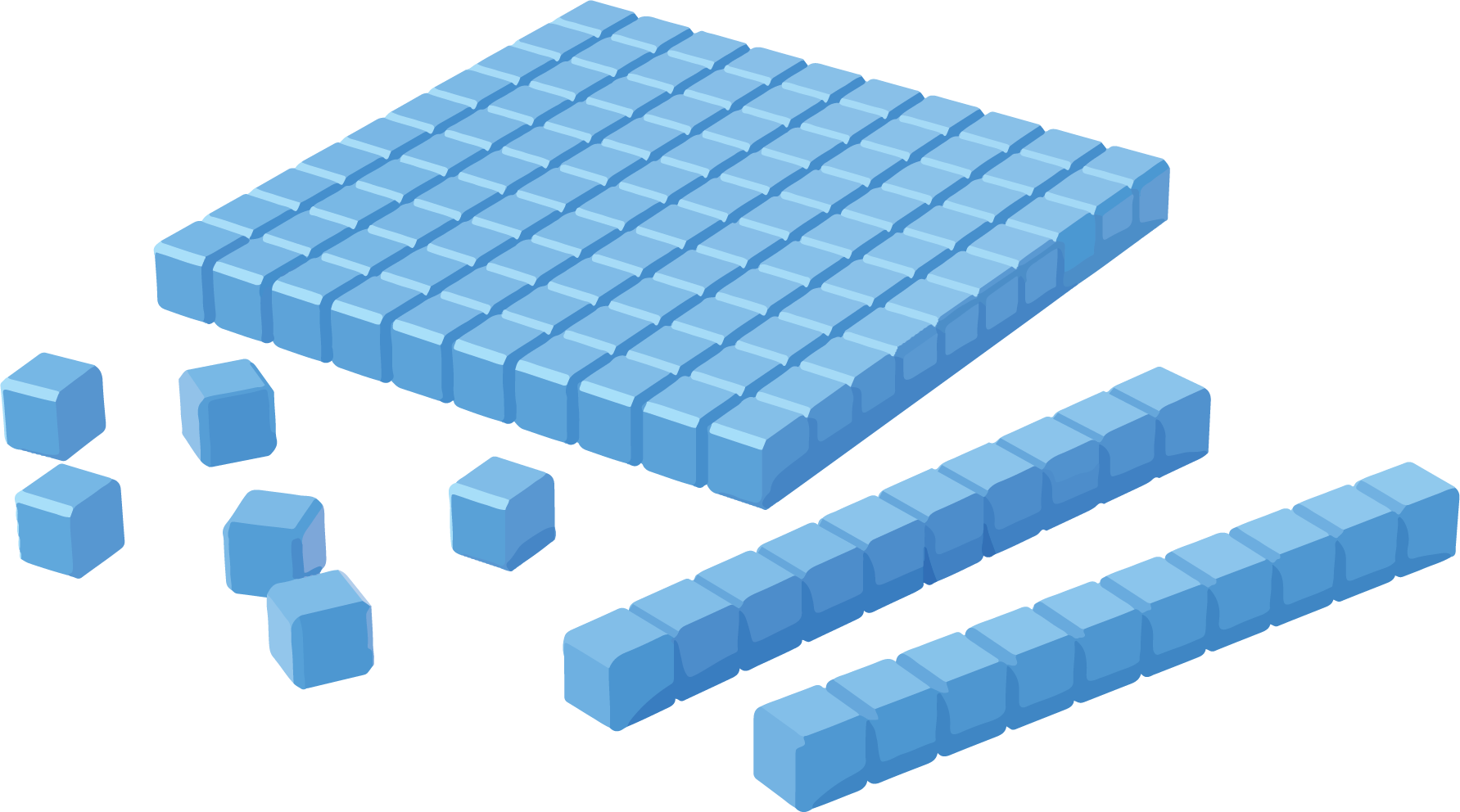 19.2: Diferentes formas de mostrar la divisiónJada y Han usaron bloques en base diez para representar .Este es el trabajo de Jada: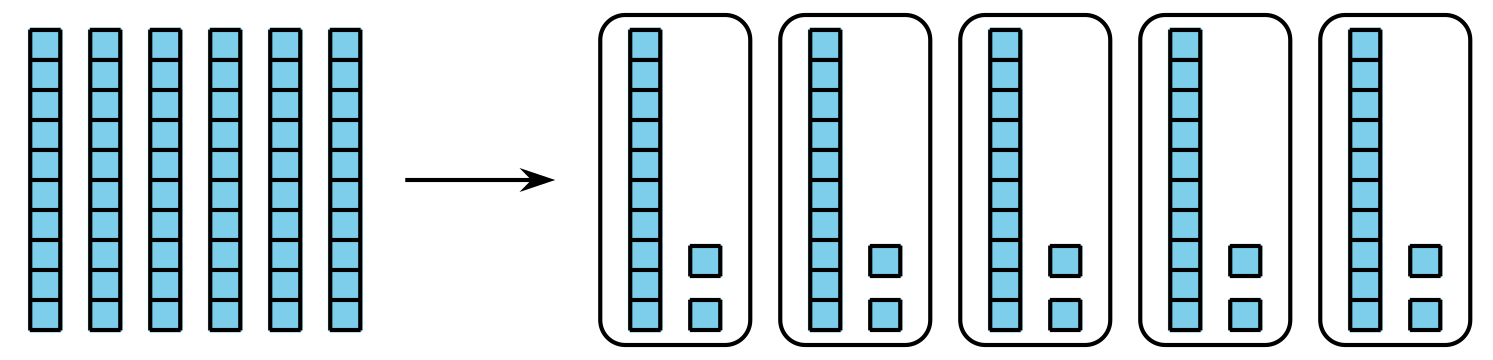 Este es el trabajo de Han: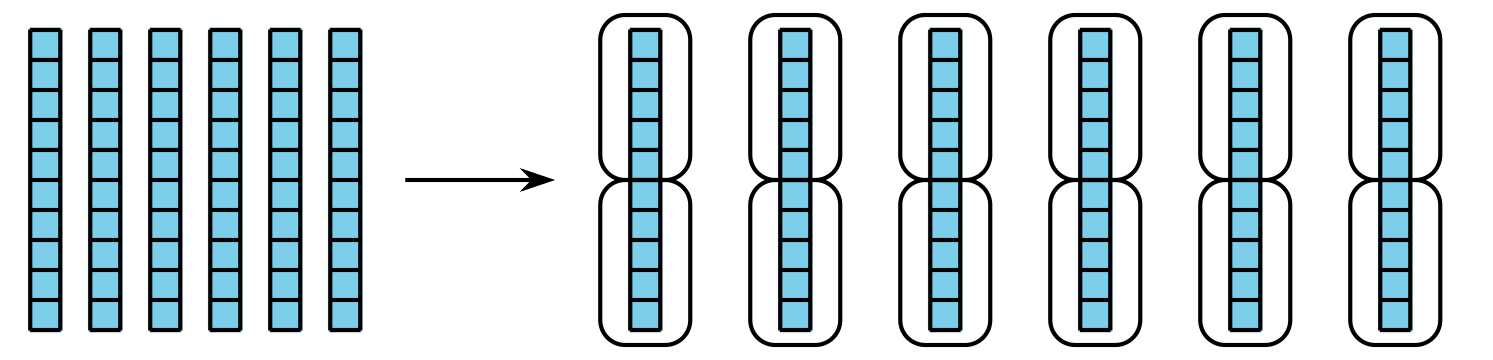 Dale sentido al trabajo de Jada y de Han.¿Cómo se diferencia lo que hicieron?¿En qué parte del trabajo de cada uno vemos el valor de ?¿Cómo usarías bloques en base diez para poder representar estas expresiones y encontrar su valor? Prepárate para explicar tu razonamiento.: ¿Harías 4 grupos o grupos de 4?: ¿Harías 6 grupos o grupos de 6?: ¿Harías 15 grupos o grupos de 15?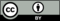 © CC BY 2021 Illustrative Mathematics®